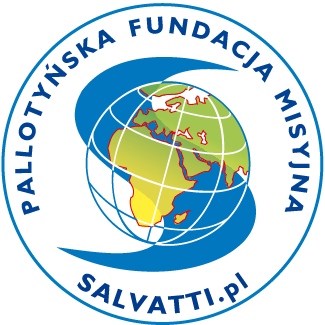 ul Wilcza 8, 05-091 ZąbkiTel  (-19), fax +48 22 781 67 59e-mail: www.salvatti.plDEKLARACJA PROGRAMU PATRONAGEIMIĘ I NAZWISKO ...........................................................................................................ULICA I NUMER DOMU .................................................................................................KOD POCZTOWY ................................... …………..MIEJSCOWOŚĆ .......................................................... Telefon .......................................................... e-mail .........................................................Deklaruję comiesięczne wpłaty w wysokości  25 EURO (lub 110 złotych) jako darowizny na rzecz Pallotyńskiej Fundacji Misyjnej Salvatti.pl i polecam, aby były one przekazywane na rzecz sierocińca w Badepuram, w Indiach, której wychowankiem jest Rajeswari Bezzam.  Jestem świadomy, że z tej kwoty są przeznaczane 1 euro na koszty administracyjne i 1 euro na fundusz solidarnościowy. Pieniądze będę przekazywać na konto Pallotyńskiej Fundacji Misyjnej Salvatti.pl: Do wpłaty w EURO:Bank: BGŻ BNP PARIBAS   10 1600 1462 1024 0481 1000 0001Do wpłaty w złotówkach:Bank: BGŻ BNP PARIBAS   26 2030 0045 1170 0000 0457 3970Tytułem: DAROWIZNA PATRONAT, INBA* Szczegóły w regulaminie.** Wyrażam zgodę na przetwarzanie podanych przeze mnie moich danych osobowych, na zasadach określonych   w ustawie o ochronie danych osobowych, w zbiorach prowadzonych przez Pallotyńską Fundację Misyjną Salvatti.pl dla celów promocji misji.Miejscowość i data..................................................     podpis..............................................